КЕМЕРОВСКИЙ ГОСУДАРСТВЕННЫЙ МЕДИЦИНСКИЙ УНИВЕРСИТЕТКафедра Педиатрии и неонатологииОРДИНАТУРААННОТАЦИЯ РАБОЧЕЙ ПРОГРАММЫ ДИСЦИПЛИНЫ ПО ВЫБОРУ Б1.В.ДВ.2 ДЕТСКАЯ ЭНДОКРИНОЛОГИЯБ1.В Вариативная часть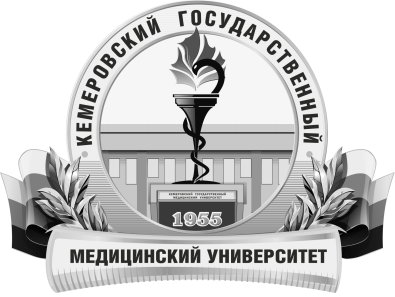 КЕМЕРОВСКИЙ ГОСУДАРСТВЕННЫЙ МЕДИЦИНСКИЙ УНИВЕРСИТЕТКафедра Педиатрии и неонатологии Трудоемкость в часах / ЗЕ72/ 2Цель изучения дисциплиныФормирование профессионального мышления и поведения, практических навыков и умений, необходимых для оказания врачебной помощи детям с патологией эндокринной системы, изучение их основных симптомов и симптомокомплексов эндокринных заболеваний в их классическом (типичном) течении, современных методов их диагностики, лечения и профилактики, направленное на формирование соответствующих компетенций.Место дисциплины в учебном планеБлок 1Вариативная часть Б1.В.ДВ.2Изучение дисциплины требует знания, полученные ранее при освоении дисциплинБ1.Б.2 Общественное здоровье и  здравоохранение.Б1.Б.3 Патология.Б1.Б.4 Медицина чрезвычайных ситуаций.Б1.Б.5 ПедагогикаБ1.В. ОД.1 ФтизиатрияДисциплина необходима для успешного освоения дисциплинБ.В.ДВ.1 Превентивная педиатрияБ2.1 Педиатрия стационарнаяБ2.2 Педиатрия амбулаторнаяБ3 Государственная итоговая аттестация Компетенции, формируемые в результате освоения дисциплины ПК-1, ПК-2, ПК-5, ПК-6, ПК-8Содержание  дисциплины(изучаемые темы)Тема 1. Острые осложнения и неотложные состояния у детей с сахарным диабетом.Тема 2. Дифференциальная диагностика гипогликемий у детей.Тема 3. Йододефицитные состояния у детей, дифференциальная диагностика зоба.Тема 4. Дифференциальная диагностика задержки роста и полового развития у детей.Тема 5. Врожденная дисфункция коры надпочечников (ВДКН), дифференциальная диагностика нарушения половой дифференцировки у детей.Тема 6. Дифференциальная диагностика гипокальциемии у детей. Патология паращитовидных желез.Тема 7. Дифференциальная диагностика ожирения. Метаболический синдром у детей.Тема 8. Дифференциальная диагностика нарушения водно-электролитного обмена у детей (несахарный диабет).Виды учебной работыКонтактная работа обучающихся с преподавателемАудиторная (виды):лекцииклинические практические занятиязанятия, проводимые в интерактивной формеВнеаудиторная (виды):консультацииСамостоятельная работаустнаяписьменнаяпрактическаяФорма промежуточного контролязачет